Round 1 CEP CEP Round 2 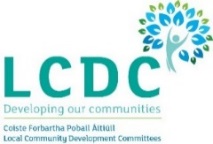 South Dublin County LCDCCommunity Enhancement Funding 2020 Community Enhancement Funding 2020 Organisation NameProposing to purchase.Approved.73rd Dublin Scouts RathcooleGroundwork at the front of our building to improve drainage and even out damaged surface1,000.00 Action Community & Enterprise CLGTo upgrade and expand the CCTV system on the Neilstown Enterprise site.4,275.00 Anam Cara1 x Shredder (â‚¬300)
2 x laptops (2 x â‚¬700)1,700.00 Bawnogue Youth and Community CentreTo fit thermostats to radiators in the centre1,000.00 Brookfield Women’s GroupPurchase new crockery (to encourage social interaction), knitting machine (facilitate projects donated to charities/hospitals etc) and a television to use for training purposes (e.g. knitting patterns)1,000.00 CARPWe propose to purchase energy efficient light bulbs for the entire building.1,000.00 Citywise EducationWe plan to use this grant to purchase carpet for 5 classrooms/study rooms in our centre. 3,078.00 Clondalkin Addiction Support ProgrammeCCTV3,400.00 Clondalkin Equine ClubUpgrading our CCTV equipment as we would like to add to cameras to the back of the Club building so that all areas of the club are covered by CCTV.  We would like to invest in new signage  4,000.00 Clondalkin Lucan Women's Network A Desk and have a press built 723.39 Clondalkin Travellers Development Group To purchase a defibrillator.500.00 Clondalkin Travellers Development Group To install a CCTV system in the building. We are no longer the sole occupier of the building  1,000.00 Clondalkin Travellers Development Group To purchase a fit for purpose kitchen in our small office area to include an adequate amount of storage and a dishwasher. 1,500.00 Dublin/Wicklow Mountain Rescue TeamTo purchase 2 handheld Tetra radios which provide a secure line of communication between our mountain rescue personnel on the mountain back to our base,  1,249.90 Fettercairn Community & Youth CentreWe are purchasing a Floor Cleaning Machine, Protective Screens, Hand Sanitizing Stations and Signage.2,535.00 Fettercairn Community Enterprise CLGDisinfectant machine for the Coffee Dock.
New Computer2,000.00 Firhouse Community & Leisure Club LtdWe would like to purchase 7 4ftX2ft foldable tables at a total cost of €600 and 20 foldable chairs €4001,000.00 Foroige Springfield and Fettercairn CYPSpray paint, painting equipment, equipment for youth space.1,500.00 Fortunestown Swimming ClubTo purchase timing and training equipment for the club, the following equipment is proposed
1x Portable Pace Clock, 2x Coaches Stopwatches, 5x Timekeepers Stopwatches, 3x Resistance Training Bands
3x Resistance Training Drag Parachutes 906.97 Glenanne Sports ClubIt is proposed to use the funding for re-painting of the current equipment store (large container) and floodlight electrical installations (total 8 units)900.00 Irish Red Cross Tallaght BranchPurchase of defibrillators and mannequins for CPR and airway management training. Also possibly looking for a full body size mannequin for Emergency/Trauma training e.g. Road Traffic Incidents.1,000.00 Killinarden Community CouncilWe are proposing to purchase a fogger machine, a bin, a new lawnmower, grass strimmers, spade, hoe etc.1,000.00 Milford Manor Residents Association, ClondalkinWe are proposing to purchase a significant Gazebo and outdoor tables and chairs to facilitate our community days and initiatives. We are also proposing to purchase outdoor sports equipment for the young people in the community to improve our engagement and move to a more long-term strategic plan.  1,500.00 Muintir ChronainTo purchase IT equipment to develop Aras Chronain, providing Creative Spaces and crucial online interactive facilities (Virtual PODS)  4,466.30 NCCWN / Women Together Tallaght Network We are proposing to purchase the following:
2 Laptops, Locked Storage Units, 2 new smaller desks for office, 3 new office chairs, Maintenance of training room
Signage, Wooden Floors4,000.00 NCCWN Rowlagh Women's GroupFolding Tables x 11, Folding Chairs x 14, 2 Laptops, 1 small Desk, bench, paint, and equipment for maintenance of project facilities3,000.00 New Hope Residential CentreNew Hope is looking for 2 projects:
1. Five new couches for the main living area of the centre; 
2. Fire safety lighting for main residential centre.1,400.00 Newcastle Lyons Development Trust1.   4 x CCTV Cameras
2.   Upgraded Alarm system.
3.   Security coded locks for defibrillator kiosk. 2,000.00 Quarryvale Community & Youth Centre CLGLaptops x 2 @ €1,664.20, Paint x 10 @ €400, Total €2064.201,664.20 Ronanstown Community Childcare Centre118u comms cabinet, patch panels, punch down blocks, twin switched sockets, cable and sundries and some related items as well as labour.1,000.00 Ronanstown Women’s Community Development ProjectFrench Doors- €4000.00, Perspex covered outdoor Area + Composite Decking 3.5 meters x 7 meters €3000.00
Office Flooring €1500.00                                        8,500.00 Spina Bifida/ Hydrocephalus IrelandTo purchase one laptop and one printer        800.00 St Bernadette’s SNSUpgrade the gardens on the school grounds and invite community members including parents and pupils to plan, share ideas, tend the flower beds, grow plants and flowers, and work together. We will purchase: Shovels, rakes, litter pickers, gloves, creepers, plants, seeds, flowers. To advertise our garden to the community and invite community members we will purchase art supplies (paints, paper, pencils etc) to create posters      1,000.00 St Maelruan’s Football ClubOur facilities where broken into and training equipment was stolen, we would like to purchase CCTV       1,000.00 St Marks Youth ClubNetwork Cabling, Wi-Fi, and PC's (2)     3,500.00 St. Kevin's Family Resource CentreWe propose to buy five tablets for our IT training programme.                             1,200.00 The Park Community CentreA new Desktop Computer and Screen, Webcam, Microsoft Office with Cloud storage capabilities and security software.      1,000.00 Whitechurch Addiction Support ProgrammeKitchen     4,700.00 Kurdish Art Nergz Group Ireland  We need more IT equipment as the group has grown since last year and more people are contacting us both looking for help and joining the group.  1,000.00 St Francis FCFunds will go towards a new mini Tractor to maintain and improve the playing facilities.1,000.00 Tallaght Community Council 4 heritage signs for a Tallaght village. These are the well-established iron signs used in Dublin villages and nationwide.1,000.00 The Rights PlatformThe intent is to purchase a video camera as we move into a post lockdown period whereby, we must continue to function in the constrained circumstance of the pandemic.1,019.99 Organisation NameProposing to purchase.Rec AgreeAnam Cara   A laptop and an office chair for one member of the Administration team. €935.90Ballyowen Castle Youth and Community Centre  Replacing windows in the centre.  €45,000.00Barnardos Bawnlea ·       We are seeking funding for the house to be fully painted, inside and out. €2,299€5,123.00Barnardos Bawnlea ·       We are also requesting funding to replace the flooring in the two rooms used for family sessions, the kitchen and ‘family room’, with anti-slip commercial grade flooring.€5,123.00Barnardos Bawnlea ·       Finally, we are seeking a contribution towards new furniture for the kitchen (new table and chairs for safely distanced sessions and meetings) and family room (new chairs to allow socially distanced sessions with families to occur). €2,174€5,123.00Bawnogue Youth and Community Centre  Fire safety doors and frames, locks, hinges, spring loaded door closers for each of the 19 doors in the centres €5,000.00 CCU CLG T/a CEEDS  Aras Rualach is 23 years old.  The doors windows and shutters all require upgrading and modernising, for safety, accessibility, and energy efficiency.  We are prioritising the replacement of the front door/porch as the most urgent and are applying for funding to replace the front porch/door with sliding doors.  The existing doors are worn and have developed gaps which cause severe draughts.    We are also hopeful to replace the back door for same reasons.€26,000.00 Clondalkin Global Garden   Marquee and Generator  €1,000.00 Clondalkin Rugby Club Junior Footballs to allow the junior members train at home to encourage fitness levels during the current COVID restriction's €900.00 Commercials Hurling Club  Upgrade of lighting in the club and CCTV equipment €10,000.00Firhouse Community & Leisure Club Ltd Repair, replacement, and cleaning of gutters €1021.50€2,432.95Firhouse Community & Leisure Club Ltd Investment in heating system to ensure hot water, cleansing of tanks to prevent legionnaires, removal of all hand driers, replacement of light at entrance €2432.95 €2,432.95JADD Project CLG Replace 7 Windows and main entrance door €8,739.50JKS Tallaght Karate Two Adidas Curved Kick Shield @€89.00 each, One Pro Free-Standing Punch Bag @ €299.95 each, One Theraband CLX Consecutive Resistance Loops (25FT) @ €155.29, One Touchline Medical Kit A with Bag @ €49.95 €683.18Jobstown boxing club  Punch bags, Strength & conditioning equipment, Cardio machines  €3,000.00Jobstown Community Centre We are proposing to flatten out an area of soil at the side of building to create an outside play area. €7,000.00Kingswood Community & Leisure Centre Essential works to be carried out on our Fire System. Additional smoke detectors and upgrade of sire system. €1,176.53Knockmitten United Bibs, footballs, spacemarkers, saucer cones, flags & poles, grass marking tufts. €885.45Knockmitten United Sprung corner flags, 3 sets of new goal post nets & new flagpoles. €880.03Monastery Rise Residents Association  We are planning to purchase a Mechanical edger (approx. €200) and other gardening equipment (approx. €120), and bedding plants (approx. €150 annually). €400.00Neart le Chéile  Laptops (2,530), Back door for security (1,200), Security equipment (770) €4,500.00Peamount United Football Club Boot Cleaning stations to preserve our all-weather pitches from foreign agents. €1,000.00Quarryvale Community & Youth Centre Two Sony 55” Smart TV’s with wall mounts,  =€ 959.90  (Pillows), = €2469.00, Coffee Table, = €111.00, USB Sockets to be added to the Y. Space & Led Strip Lighting.= € 799.45, HDMI Leads x 3, = €29.97, Fish Tank for Sensory Processing. = € 1113.84, Repainting of the Youth Space = €3178.00, PS4 Console plus extra controller and 3 games, = €581.97, XBOX Console dual controller and 3 games, = €439.99, High powered Bluetooth Wireless speaker= €329.00, PlayStation VR Starter Kit. = €329.99, Room Dividers for privacy in the youth space x 8 =   €1564.56, Foldable Stage x 1 = €720.77€7,500.00Quarryvale Community & Youth Centre Two Sony 55” Smart TV’s with wall mounts,  =€ 959.90  (Pillows), = €2469.00, Coffee Table, = €111.00, USB Sockets to be added to the Y. Space & Led Strip Lighting.= € 799.45, HDMI Leads x 3, = €29.97, Fish Tank for Sensory Processing. = € 1113.84, Repainting of the Youth Space = €3178.00, PS4 Console plus extra controller and 3 games, = €581.97, XBOX Console dual controller and 3 games, = €439.99, High powered Bluetooth Wireless speaker= €329.00, PlayStation VR Starter Kit. = €329.99, Room Dividers for privacy in the youth space x 8 =   €1564.56, Foldable Stage x 1 = €720.77€7,500.00 Quarryvale FRC Our Community Allotment only has access to a water supply which is about 40 feet away from the allotment itself.  We propose laying a trench from the nearest water supply and fitting a tap on the allotment itself. €1,000.00South Dublin Community Facilities CLG (Brookfield Youth and Community Centre) We have four panes of glass/windows that have been broken/damaged that need to be replaced.2,500,00South Dublin Community Facilities CLG (Brookfield Youth and Community Centre) Our other funding is specific and does not stretch to making the windows safe. 2,500,00Sruleen Community Development Association ·       We would like to have our Community centre/Church spire building cleaned. At the moment it is covered in bird droppings. Our community centre is beside to the Church. It is practically all the one building. Because there is no masses or church services, collections are not done at present due to lockdown. We would like to get the Steeple cleaned.€1,000.00Sruleen Community Development Association ·       Wildflower meadow: We would like to have part of Sruleen green as a wildflower meadow. This would involve clearing and planting part of the green.€1,000.00St Aengus Parish and Tallaght Senior Citizen Club, Community Centre Ltd Replacing four single and two double emergency exit doors, which are 30 years old and do not meet safety standard €15,000.00St Jude’s Men’s Shed Club Purchase of Leaf blower/Hedge cutter/ general gardening equipment and printer for language/computer classes €1,400.00St Kevin’s Kilian’s GAA Club Shelving / storage in club changing rooms (Ballymount Park) €475.53Tallaght Leisure Centre Upgrade CCTV system to enhance security. Because of the extended lockdowns, we have had a marked increase in anti-social activity within the public space. We do not wish to have to erect fencing.    €3,656.00Tallaght Town AFCSupply and fit 6no. Showers to 4 no. dressing room and pipe back to main cylinder in plant room. Supply and fit 2 no. wash hand basins with vanity tops to 4 no. dressing rooms. Supply and fit 4 no. back to wall toilets and cisterns to 4no. Dressing rooms. Supply and fit new oil boiler and cylinder to plant room. Fit whiterock panels to 4no. Shower areas (120 metres).€20,000.00Tallaght Town AFCSupply and fit 6no. Showers to 4 no. dressing room and pipe back to main cylinder in plant room. Supply and fit 2 no. wash hand basins with vanity tops to 4 no. dressing rooms. Supply and fit 4 no. back to wall toilets and cisterns to 4no. Dressing rooms. Supply and fit new oil boiler and cylinder to plant room. Fit whiterock panels to 4no. Shower areas (120 metres).€20,000.00 The WEB Project Bespoke shed, veg trugs with green house cover x 5 €600, Astro turf 100 metres square €5,800, outdoor gym and play equipment €6,000, sensory equipment €6,000€18,400.00 The WEB Project €18,400.00Clondalkin Leisure CentreRebound boards for the refurbishment of the All-Weather facility €30,868.00Dominic's Community CentreWe are hoping to purchase a new roof for our Shed in the garden.€1,500.00Dominic's Community CentreWe are hoping to purchase a new roof for our Shed in the garden.€1,500.00Dominic's Community CentreWe are hoping to purchase a new roof for our Shed in the garden.€1,500.00Dominic's Community CentreWe are hoping to purchase a new roof for our Shed in the garden.€1,500.00Dominic's Community CentreWe are hoping to purchase a new roof for our Shed in the garden.€1,500.00Glenasmole Community Association LtdWorks to existing building - elements comprising #31 external wall completions (€9,350), #32 internal wall completions (€10,541), #41 external wall finishes €6,855.00, #42 internal wall finishes €2,455, #43 floor finishes €7,665, Total cost €36,866€36,866.00Knockmitten United Football ClubSenior goals and trollies approximately 2800 euro€2,800.00Knockmitten United Football ClubSenior goals and trollies approximately 2800 euro€2,800.00Knockmitten United Football ClubSenior goals and trollies approximately 2800 euro€2,800.00Knockmitten United Football ClubSenior goals and trollies approximately 2800 euro€2,800.00Lucan Leisure CentreReplacement glazing€2,514.02Scoil RInce Ní Áogain - HaideDance Floor, mirrors, Sound Bar, and tablet, stretch bands and hurdles, sign for door €1,000Scoil RInce Ní Áogain - HaideDance Floor, mirrors, Sound Bar, and tablet, stretch bands and hurdles, sign for door €1,000Scoil RInce Ní Áogain - HaideDance Floor, mirrors, Sound Bar, and tablet, stretch bands and hurdles, sign for door €1,000South Dublin Allotments AssociationTo refurbish an existing hut and extend, with toilet & washing facilities, electrical power, mains water & sewage. €5,000.00